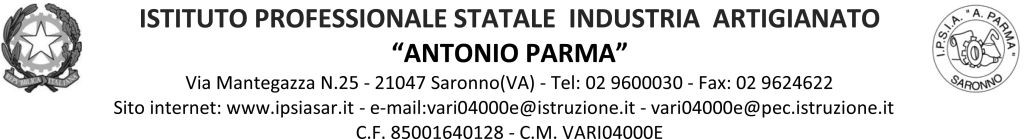 Circ. n.	163							Saronno, 31 gennaio 2022Ai docenti: Classe 4BAOggetto: Convocazione Consiglio di classe straordinario 4BAVisti i fatti accaduti lo scorso 25.01.2022,sentiti i familiari dello studente coinvolto e gli studenti della classe;si convoca tutti i docenti del Consiglio di Classe di 4BA per venerdì 04.02.2022 alle ore 14.15 per discutere del seguente odg:Esame ed analisi dei fatti accaduti il 25.01 e di quelli precedenti relativi allo studente P.R.Proposte di iniziative nei confronti dello studente e della classe. Il Dirigente Scolastico  (Prof. Alberto Ranco)